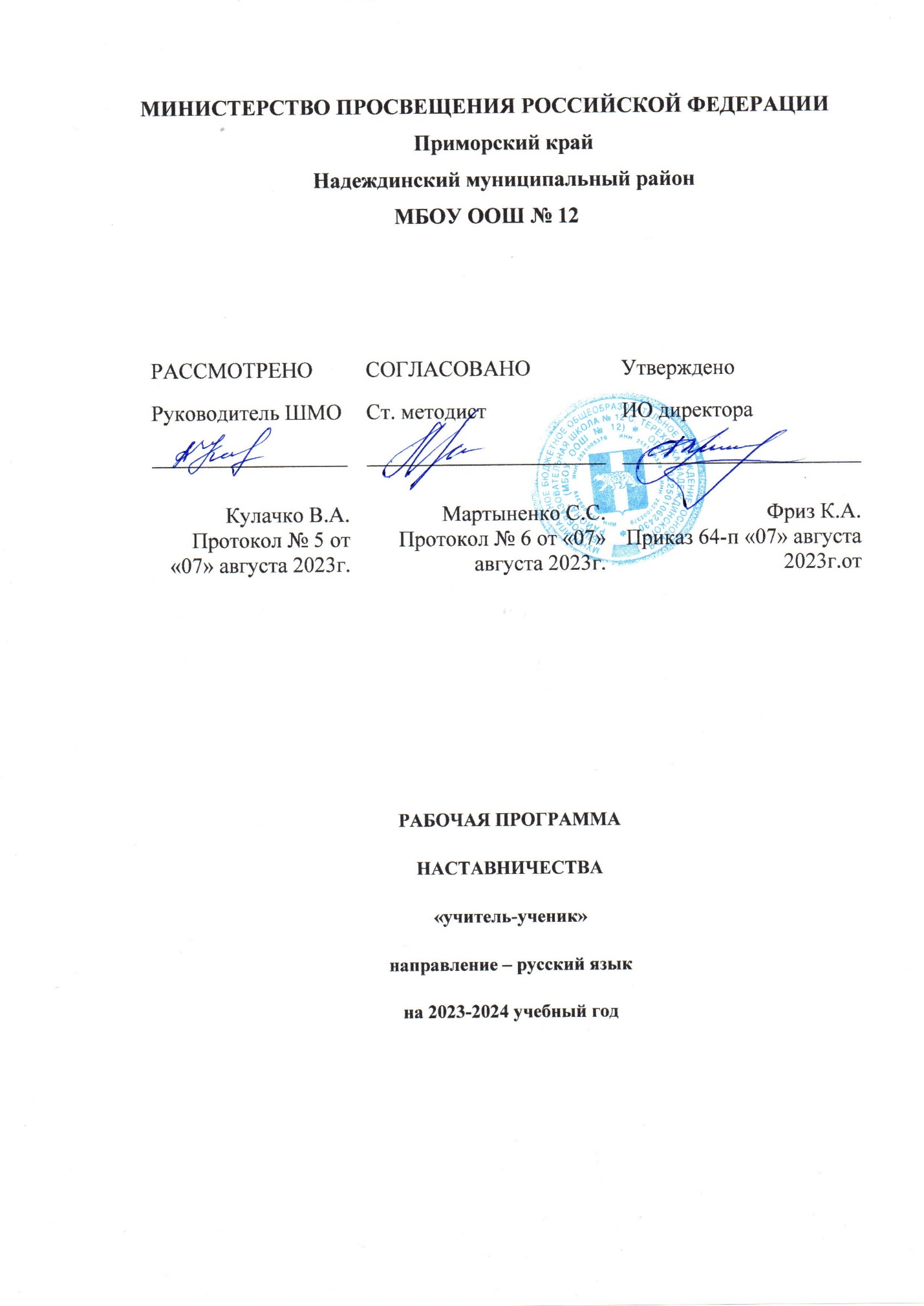 1. Пояснительная записка. Настоящая программа наставничества разработана в целях достижения результатов федеральных и региональных проекта «Успех каждого». В программе используются следующие понятия и термины. Наставничество - универсальная технология передачи опыта, знаний, формирования навыков, компетенций, метакомпетенций и ценностей через неформальное взаимообогащающее общение, основанное на доверии и партнерстве. Форма наставничества - способ реализации целевой модели через организацию работы наставнической пары или группы, участники которой находятся в заданной обстоятельствами ролевой ситуации, определяемой основной деятельностью и позицией участников. Программа наставничества - комплекс мероприятий и формирующих их действий, направленный на организацию взаимоотношений наставника и наставляемого в конкретных формах для получения ожидаемых результатов. Наставляемый - участник программы наставничества, который через взаимодействие с наставником и при его помощи и поддержке решает конкретные жизненные, личные и профессиональные задачи, приобретает новый опыт и развивает новые навыки и компетенции. Наставник - участник программы наставничества, имеющий успешный опыт в достижении жизненного, личностного и профессионального результата, готовый и компетентный поделиться опытом и навыками, необходимыми для стимуляции и поддержки процессов самореализации и самосовершенствования наставляемого. 2. Нормативные основы целевой модели наставничества. Конвенция о правах ребенка, одобренная Генеральной Ассамблеей ООН 20 ноября 1989 г., ратифицированной Постановлением ВС СССР от 13 июня 1990 г. N 1559- 1. Всеобщая Декларация добровольчества, принятая на XVI Всемирной конференции Международной ассоциации добровольческих усилий (IAV .Амстердам, январь, 2001 год). Нормативные правовые акты Российской Федерации: Конституция Российской Федерации. Федеральный закон от 29 декабря 2012 г. N 273-ФЗ "Об образовании в Российской Федерации". Распоряжение министерства образования Российской Федерации № Р-145 от 25 декабря 2019 г. «Об утверждении методологии (целевой) модели  наставничества обучающихся для организаций, осуществляющих образовательную деятельность по общеобразовательным, дополнительным общеобразовательным и программам среднего профессионального образования, в том числе с применением лучших практик обмена опытом между обучающимися». Нормативные правовые акты МБОУ ООШ №12: Программа целевой модели наставничества в МБОУ ООШ №12 Положение о наставничестве в МБОУ ООШ №12 Устав МБОУ ООШ №12 3. Цель и задачи программы наставничества. Целью наставничества является устранение пробелов в знаниях по русскому языку. Задачи: 1. Помощь ученику  в раскрытии и оценке своего личного потенциала. 2.Повышение мотивации к учебе и саморазвитию, к саморегуляции, формирование ценностных и жизненных ориентиров. 3.Развитие лидерских, организационных, коммуникативных навыков. 4.Помощь в построении образовательной траектории. Реализация программы наставничества. Этапы комплекса мероприятий по реализации взаимодействия наставник –наставляемый: Проведение первой, организационной, встречи наставника и наставляемого. Проведение второй, пробной рабочей, встречи наставника и наставляемого. Проведение встречи-планирования рабочего процесса в рамках программы наставничества с наставником и наставляемым. Регулярные встречи наставника и наставляемого. Проведение заключительной встречи наставника и наставляемого. Количество встреч наставник и наставляемый определяют самостоятельно при приведении встречи - планировании. Мониторинг и оценка результатов реализации программы наставничества. Мониторинг программы наставничества состоит из двух основных этапов: оценка качества процесса реализации программы наставничества; оценка мотивационно-личностного, компетентностного роста участника, динамика образовательных результатов. Обязанности наставника: Знать требования законодательства в сфере образования, школьных нормативных актов, Устава МБОУ ООШ № 12, определяющих права и обязанности. Разработать совместно с наставляемым план наставничества. Помогать наставляемому осознать свои сильные и слабые стороны и определить векторы развития. Формировать наставнические отношения в условиях доверия, взаимообогащения и открытого диалога. Ориентироваться на близкие, достижимые для наставляемого цели, но обсуждает с ним долгосрочную перспективу и будущее. Предлагать свою помощь в достижении целей и желаний наставляемого, и указывает на риски и противоречия. Не навязывать наставляемому собственное мнение и позицию, но стимулирует развитие у наставляемого своего индивидуального видения. Оказывать наставляемому личностную и психологическую поддержку, мотивирует, подталкивает и ободряет его. Личным примером развивать положительные качества наставляемого, корректировать его поведение в школе, привлекать к участию в общественной жизни коллектива, содействовать развитию кругозора. Подводить итоги наставнической программы, с формированием отчета о проделанной работе с предложениями и выводами. Права наставника: Вносить на рассмотрение администрации школы предложения по совершенствованию работы, связанной с наставничеством. Проходить обучение с использованием федеральных программы, программ Школы наставничества. Участвовать в школьных, региональных конкурсах наставничества. Обязанности наставляемого: Знать требования законодательства в сфере образования, школьных  нормативных актов. Устава МБОУ ООШ № 12, определяющих права и обязанности. Выполнять этапы реализации программы наставничества. 9. Права наставляемого: Выбирать самому наставника из предложенных кандидатур. Участвовать в школьных, региональных и всероссийских конкурсах наставничества. Защищать свои интересы самостоятельно и (или) через представителя. ИНДИВИДУАЛЬНЫЙ ПЛАН РАЗВИТИЯ ПОД РУКОВОДСТВОМ НАСТАВНИКА Форма наставничества: «учитель-ученик». Ф.И. и класс наставляемого: Соколова Ульяна 5 классФ.И.О. и должность наставника: учитель русского языка и литературы Кулачко Валентина АлексеевнаСрок осуществления плана: с «03» октября 2022 г. по «26» мая 2023 г. №п/п месяц Содержание работы октябрь Повторение изученного (2ч) 1 Морфемный и словообразовательный разбор слова. 2 Морфологический разбор слова ноябрь Орфография (5ч) 3 Орфограммы в корнях слов.  4 Непроверяемые гласные и согласные. 5 Частица НЕ с разными частями речи. 6 Н и НН в разных частях речи. 7 Морфологические признаки глагола. декабрь Морфология и орфография (5ч) 8 Выделение причастного оборота. 9 Гласные в суффиксах причастий. 10 Гласные перед Н в полных и кратких страдательных причастий. 11 Запятая при деепричастном обороте. 12 Слитное и раздельное написание приставок в наречиях. январь Служебные части речи (3ч.) 13 Слитное и раздельное написание производных предлогов 14 Слитное написание союзов тоже, также, чтобы. 15 Частица НИ, приставка НИ, союз НИ-НИ. февраль Синтаксис и пунктуация (4ч) 16 Синтаксический разбор   словосочетаний. 17 Прямая речь. 18 Простые осложненные предложения. 19 Распознавание сложносочиненных и сложноподчиненных предложений. март Подготовка к ВПР по русскому языку (4ч) 20 Подготовка к ВПР по русскому языку. 21 Подготовка к ВПР по русскому языку. 22 Подготовка к ВПР по русскому языку. 23 Подготовка к ВПР по русскому языку. апрель Развитие речи(4ч.) 24 Типы текста. 25 Стили речи. 26 Особенности сжатого изложения. 27 Сочинение-рассуждение Обобщение знаний (2ч) 28 Работа с тестами. 29 Самоанализ  и редактирование работ. 